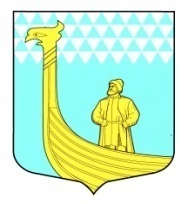 АДМИНИСТРАЦИЯМУНИЦИПАЛЬНОГО ОБРАЗОВАНИЯВЫНДИНООСТРОВСКОЕ СЕЛЬСКОЕ  ПОСЕЛЕНИЕВолховский муниципальный районЛенинградская областьдеревня Вындин Островул. Школьная, д.1 а  ПОСТАНОВЛЕНИЕ     от  «_ 18__»     мая   2016 года                                                                            № __69__  О внесении изменений в постановление администрации МО Вындиноостровское сельское поселение от 13 октября 2015 года № 183 «Об утверждении муниципальной программы «Устойчивое развитие территории муниципального образования Вындиноостровское сельское поселение Волховского муниципального района Ленинградской области  на период 2016-2018 годы»В соответствии с Федеральным законом от 06.10.2003 № 131-ФЗ «Об общих принципах организации местного самоуправления в Российской Федерации»,    постановлением Правительства Ленинградской области от 29 декабря 2012 года №463 «О государственной программе Ленинградской области «Развитие сельского хозяйства Ленинградской области» (далее – государственная программа), постановлением Правительства Ленинградской области от 4 февраля 2014 года №15 «Об утверждении порядков предоставления субсидий из областного бюджета Ленинградской области и поступивших в порядке софинансирования средств федерального бюджета в рамках государственной программы Ленинградской области «Развитие сельского хозяйства Ленинградской области» и  законом об областном бюджете   ПОСТАНОВЛЯЮ:1.Внести в постановление администрации МО Вындиноостровское сельское поселение от 13 октября 2015 года № 183 «Об утверждении муниципальной программы «Устойчивое развитие территории муниципального образования Вындиноостровское сельское поселение Волховского муниципального района Ленинградской области  на период 2016-2018 годы» следующие изменения:1.1.В паспорт подпрограммы № 3 «Устойчивое развитие муниципального образования Вындиноостровское сельское поселение  Волховского муниципального района Ленинградской области» внести изменения в раздел «Объемы финансирования подпрограммы за счет средств» и читать его в следующей редакции: 1.2.В таблицу 1 Плана реализации План реализации Подпрограммы №3 «Устойчивое развитие муниципального образования Вындиноостровское сельское поселение  Волховского муниципального района Ленинградской области» на 2016 год внести изменения и читать в редакции согласно приложения.2. Данное постановление опубликовать в средствах массовой информации , газета «Волховские Огни» и разместить на официальном сайте муниципального образования.3. Контроль за исполнением данного постановления оставляю за собой.Глава администрации                                                            М.ТимофееваПриложениеК постановлению администрации МО Вындиноостровское сельское поселениеот «_ __»  мая 2016 года № ___План реализацииПодпрограммы №3 «Устойчивое развитие муниципального образования Вындиноостровское сельское поселение  Волховского муниципального района Ленинградской области»Таблица 1Объемы финансирования подпрограммы за счет средств местного бюджета Общий объем финансирования подпрограммы из средств местного бюджета составит   1553, 962  тыс. руб;2016 год: 253,962 тыс.руб;2017 год: 500,00 тыс.руб2018 год:800,00 тыс.рубДополнительными источниками финансирования в программе могут быть средства федерального областного, районного  бюджетов, средства частных инвесторов, предпринимателей  и иные привлеченные средства, которые корректируются.№ п.пНаименование основного мероприятияГоды реализацииОценка расходов (тыс. руб., в ценах соответствующих лет)Оценка расходов (тыс. руб., в ценах соответствующих лет)Оценка расходов (тыс. руб., в ценах соответствующих лет)Оценка расходов (тыс. руб., в ценах соответствующих лет)№ п.пНаименование основного мероприятияГоды реализацииВсегоОбластной бюджет Ленинградской областиРайонный бюджет Волховского муниципального районаМестный бюджет1234567Подпрограммы №3 «Устойчивое развитие муниципального образования Вындиноостровское сельское поселение  Волховского муниципального района Ленинградской области»2016634,905380,943253,962Подпрограммы №3 «Устойчивое развитие муниципального образования Вындиноостровское сельское поселение  Волховского муниципального района Ленинградской области»2017800,00300,00500,00Подпрограммы №3 «Устойчивое развитие муниципального образования Вындиноостровское сельское поселение  Волховского муниципального района Ленинградской области»20181100,00300,00800,00ИтогоИтого2534, 905980,9431553,962Основное мероприятие 1 Мероприятия по улучшению жилищных условий граждан, проживающих в сельской местности, в том числе молодых семей и молодых специалистов     201750,00Основное мероприятие 1 Мероприятия по улучшению жилищных условий граждан, проживающих в сельской местности, в том числе молодых семей и молодых специалистов     201750,0050,00Основное мероприятие 1 Мероприятия по улучшению жилищных условий граждан, проживающих в сельской местности, в том числе молодых семей и молодых специалистов201850,0050,00ИтогоИтого100,00 100,001.1Мероприятие 1.1 Поддержка граждан проживающих на территории МО Вындиноостровское сельское поселение Волховского муниципального района Ленинградской области и нуждающихся в улучшении жилищных условий в том числе молодежи201750,0050,001.1Мероприятие 1.1 Поддержка граждан проживающих на территории МО Вындиноостровское сельское поселение Волховского муниципального района Ленинградской области и нуждающихся в улучшении жилищных условий в том числе молодежи201850,0050,002Основное мероприятие 2 Создание и обустройство зон отдыха спортивных и детских игровых  площадок2016634,905380,943253,3622Основное мероприятие 2 Создание и обустройство зон отдыха спортивных и детских игровых  площадок2017500,00 300,00 200,002Основное мероприятие 2 Создание и обустройство зон отдыха спортивных и детских игровых  площадок2018500,00300,00200,00ИтогоИтого1634,905980,943653,3622.11.Обустройство детской спортивно- игровой площадки  в деревне Вындин Остров;1.Установка элементов благоустройства и детского спортивного оборудования;1.Обустройство элементов благоустройства и спортивного оборудования  у ФОКа  в деревне Вындин Островитого:2016634,905380,343253,3622.11.Обустройство детской спортивно- игровой площадки  в деревне Вындин Остров;1.Установка элементов благоустройства и детского спортивного оборудования;1.Обустройство элементов благоустройства и спортивного оборудования  у ФОКа  в деревне Вындин Островитого:2017500,00300,0200,002.11.Обустройство детской спортивно- игровой площадки  в деревне Вындин Остров;1.Установка элементов благоустройства и детского спортивного оборудования;1.Обустройство элементов благоустройства и спортивного оборудования  у ФОКа  в деревне Вындин Островитого:2018500,001574,90300,00200,00629,963Основное мероприятие 3 Мероприятия по развитию учреждений культурно-досугового типа2017200,00200,003Основное мероприятие 3 Мероприятия по развитию учреждений культурно-досугового типа2018500,00500,00ИтогоИтого700,00700,003.1Мероприятие 3.1подготовка проектной документации строительства нового дома культуры на 100 мест;2017200,00200,003.1Мероприятие 3.1подготовка проектной документации строительства нового дома культуры на 100 мест;2018500,00500,00Основное мероприятие  Мероприятия по предупреждению и ликвидации последствий чрезвычайных ситуаций и стихийных бедствий201630,0030,00Основное мероприятие  Мероприятия по предупреждению и ликвидации последствий чрезвычайных ситуаций и стихийных бедствий201750,0050,00Основное мероприятие  Мероприятия по предупреждению и ликвидации последствий чрезвычайных ситуаций и стихийных бедствий201850,0050,00ИтогоИтого130,0130,004.1Мероприятие 4.1минерализация противопожарных полос на землях, прилегающих к населенным пунктам201630,0030,004.1Мероприятие 4.1минерализация противопожарных полос на землях, прилегающих к населенным пунктам201750,0050,004.1Мероприятие 4.1минерализация противопожарных полос на землях, прилегающих к населенным пунктам201850,0050,00